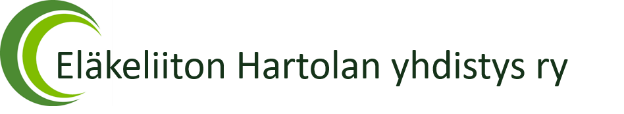 Tietosuojaseloste:1. RekisterinpitäjäEläkeliiton Hartolan yhdistys ryMataristontie 74, 19600 Hartola050 9117245anja.koskinen@elisanet.fi2. Rekisteriasioista vastaava henkilö ja/tai yhteyshenkilö: sihteeri/jäsensihteeri Leena Laakso, jäsensihteeri040 8216623leenamarjalaakso@gmail.com3. Rekisterin nimiEläkeliiton Hartolan yhdistys ry:n jäsenrekisteriJäsenrekisteristä on laadittu oma tarkempi seloste, joka sisältää jäsenrekisteriin tallennettavat tiedot. 4. Henkilötietojen käsittelyn tarkoitus (rekisterin käyttötarkoitus)Jäsentietojen ylläpitäminen, jäsenmaksujen kerääminen ja jäsentiedotus5. Rekisterin tietosisältöJäsenen etunimi, sukunimi, syntymäaika, osoite, puhelinnumero, sähköpostiosoite, Eläkeliiton luottamustoimet,liittymisaika,jäsennumero,jäsenlaji,liiton,ansiomerkit, markkinointiesto.6. Säännönmukaiset tietolähteetJäsenten jäsensopimuksen teon yhteydessä ilmoittamat tiedot tai jäsenen muutosilmoituksen perusteella7. Säännönmukaiset tietojen luovutukset ja tietojen siirto EU:n tai Euroopan talousalueen ulkopuolelleRekisterinpitäjä ei luovuta tietoja 8. Tietojen siirto EU:n tai Euroopan talousalueen ulkopuolelleEi siirretä.9. Rekisterin suojauksen periaatteetManuaalisen aineiston osalta: ( A )Säilytetään lukitussa tilassa Eläkeliitossa ja Eläkeliiton piirijärjestössä yhden (1) vuoden ja yhdistyksessä maksun tarkkailun osalta kirjanpitoaineistona kuusi ( 6 ) vuotta.Sähköiset tiedot: ( B )Ohjelma on suojattu salasanasuojauksella ja käyttöoikeuden omaavilla on oma henkilökohtainen salasanasuojaus.Eläkeliiton yhdistyksen jäsenrekisterin hoitaja saa jäsenrekisteriosion käyttöönsä yhdistyksen hallituksen päätöksellä.(oman yhdistyksen tiedot)Eläkeliitto ry:llä ja Eläkeliiton piirillä on oikeus saada toimialueensa Eläkeliiton yhdistysten jäsentiedot käyttöönsä. Kaikilla käsittelijöillä on salassapitosopimus. 10. TarkastusoikeusRekisteröidyllä on oikeus tarkastaa itseään koskevat rekisterissä olevat tiedot.Tarkastuksen toteuttamiseksi rekisterinpitäjä pyytää esittämään kirjallisesti tarkastuspyynnön.11. Oikeus vaatia tiedon korjaamistaJäsenellä on oikeus tarkastaa ja tarvittaessa saada korjattua tietonsa rekisterissä. Pyyntö tulee suorittaa kirjallisena rekisterin pitäjälle. Rekisterin henkilöllä on oikeus muutoksiin niissä tiedoissa, mitkä hänestä on kirjattu virheellisesti rekisteriin.12. Muut henkilötietojen käsittelyyn liittyvät oikeudetRekisteröidyllä on oikeus valittaa valvontaviranomaiselle, jos rekisteröity katsoo, että häntä koskevien henkilötietojen käsittelyssä rikotaan Eu:n tietosuoja-asetusta.